									Dolní Lánov 10.5.2023Zadavatel:Dětský domov,základní škola  školní jídelna Dolní Lánov 240
Právní forma zadavatele: příspěvková organizace
Název zadavatele: Dětský domov, základní škola a školní jídelna, Dolní Lánov 240
Sídlo zadavatele a místo plnění: Dolní Lánov 240,54341 -  IČ:60153270
Osoba oprávněná jednat: Mgr. Karel Kraus, ředitel zařízení, tel.: 603851175,e-mail:ddzvsdl@volny.czKontaktní osoba ve věcech technických:  M.Kastner,e-mail:mkastner@volny.cz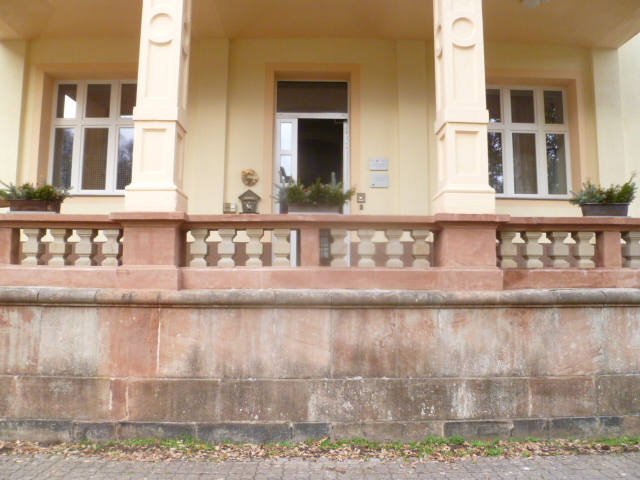 Dobrý den,v souvislosti s realizací  VZMR, „Změna topného systému v budově č.p.240“(dále též jen „zakázka“)Vás oslovuji s výzvou k podání nabídek na veřejnou zakázku. Předmětem  plnění zakázky je požadavek na změnu stávajícího topného systému(elektrické přímotopy),nový zdroj tepla vzduch - voda není předmětem dokumentace a bude řešen samostatně. Dokumentace tvoří celek a obsahuje řešení vytápění,stavební ,elektroinstalace,měření a regulace.Součástí poptávky je  příloha - slepý výkaz výměr.Kvalifikační požadavky na uchazeče:profesní kvalifikační předpoklady – čestné prohlášení ekonomická a finanční způsobilost – čestné prohlášeníMožnost prohlídky v místě zakázky,společně s dokumentací stavby,kdykoliv po telefonické domluvě-nepřetržitý provoz.Předpokládaný termín zahájení : červen,červenec 2023Předpokládaný termín ukončení : 31.8.2023 Celkové náklady stavby  1 800 000,- Kč s DPH.Zakázka bude stavebně dozorována.Nabídku podávejte elektronicky do 24.5.2023 do 10:00 hodin,ddzvsdl@volny.cz.Lhůta podání nabídek končí dnem 24.5. 2023 v 10:00 hod.Hodnocení nabídek 24.5.2023 v 11 hodin v ředitelně zařízení, současněokamžité vyrozumění e-mailem,pokud se osobně nezúčastníte.
							Karel Kraus,řed.DD